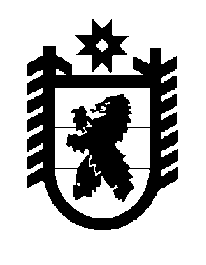 Российская Федерация Республика Карелия    ПРАВИТЕЛЬСТВО РЕСПУБЛИКИ КАРЕЛИЯРАСПОРЯЖЕНИЕот  2 марта 2015 года № 107р-Пг. Петрозаводск Внести в состав рабочей группы, образованной распоряжением Правительства Республики Карелия от 25 марта 2011 года № 114р-П (Собрание законодательства Республики Карелия, 2011, № 3, ст. 359; № 6, 
ст. 928; № 10, ст. 1659; 2012, № 2, ст. 318; 2013, № 7, ст. 1348), следующие изменения:1) включить в состав рабочей группы следующих лиц:Медведева О.В. – начальник отдела Территориального органа Федеральной службы государственной статистики по Республике Карелия 
(по согласованию);Мудель В.И. – Председатель Государственного комитета Республики Карелия по взаимодействию с органами местного самоуправления;Ушакова-Кудряшова И.М. – заместитель Министра по природо-пользованию и экологии Республики Карелия;2) указать новые должности следующих лиц:Анненков М.В. – первый заместитель Министра труда и занятости Республики Карелия;Беляева Е.В. – заместитель Министра финансов Республики Карелия, руководитель рабочей группы;Константинова О.О. – консультант Министерства экономического развития Республики Карелия;Тимиргалеева Н.А. – начальник отдела Государственного комитета Республики Карелия по управлению государственным имуществом и организации закупок;3) исключить из состава рабочей группы Багаеву О.И., Войнова В.М., Грищенкова А.В., Михайлову Н.Э., Немировченко М.Г.        ГлаваРеспублики  Карелия                                                                 А.П. Худилайнен